I can estimate and measure capacity using non-standard units.How many cups are needed to fill each of these three containers? EstimateCheck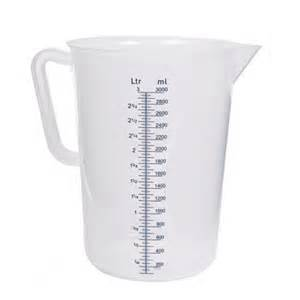 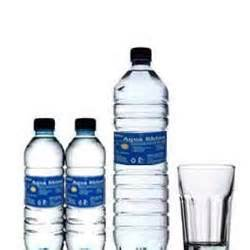 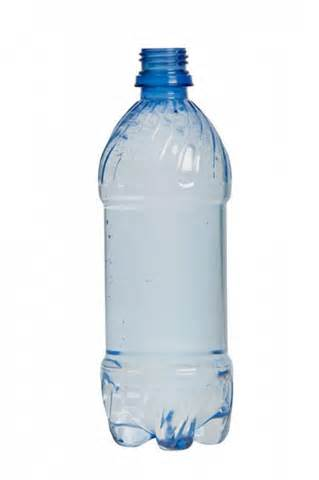 